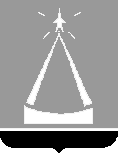 ГЛАВА ГОРОДСКОГО ОКРУГА ЛЫТКАРИНОМОСКОВСКОЙ ОБЛАСТИПОСТАНОВЛЕНИЕ18.06.2024 № 396-пг.о. ЛыткариноО внесении изменений в муниципальную программу «Жилище» на 2023-2033 годыВ соответствии со ст. 179 Бюджетного кодекса Российской Федерации, решением Совета депутатов городского округа Лыткарино Московской области от 14.12.2023 № 423/49 «Об утверждении бюджета городского округа Лыткарино на 2024 год и на плановый период 2025 и 2026 годов» (в редакции решения Совета депутатов городского округа Лыткарино от 16.05.2024 № 466/55), Выпиской из сводной бюджетной росписи расходов на 2024 год и плановый период 2025-2026 г.г. по состоянию на 29.05.2024, Положением о муниципальных программах городского округа Лыткарино, утвержденным постановлением главы городского округа Лыткарино от 02.11.2020 № 548-п, с учетом заключения Контрольно-счётной палаты городского округа Лыткарино Московской области по результатам проведения финансово-экономических экспертиз от 31.05.2024 № 43, постановляю:1. Внести изменения в муниципальную программу «Жилище» на 2023-2033 годы, утверждённую постановлением главы городского округа Лыткарино от 15.11.2022 № 715-п, изложив в новой редакции (прилагается).2. Управлению жилищно-коммунального хозяйства и развития городской инфраструктуры города Лыткарино (Стрела М.А.) обеспечить опубликование настоящего постановления в установленном порядке и размещение на официальном сайте городского округа Лыткарино в сети «Интернет».3. Контроль за исполнением настоящего постановления возложить на заместителя главы городского округа Лыткарино М.В. Новикова. К.А. КравцовПриложение к постановлению главы городского округа Лыткариноот 18.06.2024 № 396-пМуниципальная программа «Жилище» на 2023-2033 годы1. Паспорт муниципальной программы «Жилище» на 2023-2033 годы2. Характеристика проблемы в сфере реализации муниципальной программыРеализация конституционных прав граждан на достойное жилье рассматривается как важнейшая социально-политическая и экономическая задача, стоящая перед Администрацией городского округа Лыткарино. От выбора подходов к решению этой задачи в значительной мере зависят реальное благосостояние людей, политические оценки и мотивация поведения.Большинство граждан не в состоянии самостоятельно улучшить свои жилищные условия и приобрести жилье соразмерно своим потребностям. Удовлетворение потребности в жилье социально уязвимых слоев населения происходит чаще всего с привлечением бюджетных средств. Значительную роль в обеспечении доступности жилья играет ипотечное жилищное кредитование.В текущих условиях, когда практически все кредитные организации установили минимальный размер первоначального взноса не менее 20 процентов стоимости жилья, основными факторами, сдерживающими использование заемных средств для приобретения или строительства жилья, являются отсутствие у значительного числа граждан средств для уплаты первоначального взноса по жилищному или ипотечному жилищному кредиту, а также высокая процентная ставка за использование кредитных средств.Особенно остро жилищная проблема стоит перед молодыми семьями, ветеранами, инвалидами, многодетными семьями, семьями, имеющими детей-инвалидов, детьми-сиротами, детьми, оставшимися без попечения родителей, лицами из их числа. Их финансовые возможности ограничены, так как в подавляющей массе они имеют низкие доходы и не имеют накоплений. По-прежнему приобретение и строительство жилья с использованием рыночных механизмов остаются доступными лишь ограниченному кругу семей. В состав муниципальной программы «Жилище» на 2023-2033годы включены следующие подпрограммы:- Подпрограмма 2 «Обеспечение жильем молодых семей». Ответственные за выполнение подпрограммы: 1. Администрация городского округа Лыткарино;2. Управление жилищно-коммунального хозяйства и развития городской инфраструктуры города Лыткарино.Мероприятия Подпрограммы направлены на создание системы государственной и муниципальной поддержки молодых семей в решении их жилищной проблемы путем предоставления им социальных выплат.- Подпрограмма 3 «Обеспечение жильем детей-сирот и детей, оставшихся без попечения родителей, лиц из числа детей-сирот и детей, оставшихся без попечения родителей».Ответственные за выполнение подпрограммы:1. Администрация городского округа Лыткарино;2. Комитет по управлению имуществом города Лыткарино.Мероприятия Подпрограммы направлены на решение вопросов по обеспечению жилыми помещениями детей-сирот и детей, оставшихся без попечения родителей, лиц из числа детей-сирот и детей, оставшихся без попечения родителей.Реализация мероприятий Подпрограммы позволит с помощью государственной и муниципальной поддержки улучшить жилищные условия детей-сирот, детей, оставшихся без попечения родителей, лиц из числа детей-сирот и детей, оставшихся без попечения родителей, нуждающихся в жилых помещениях.- Подпрограмма 6 «Обеспечение жильем отдельных категорий граждан за счет средств федерального бюджета».Ответственные за выполнение подпрограммы: 1. Администрация городского округа Лыткарино;2. Управление жилищно-коммунального хозяйства и развития городской инфраструктуры города Лыткарино.Мероприятия Подпрограммы направлены на предоставление мер социальной поддержки по обеспечению жилыми помещениями за счет средств федерального бюджета отдельных категорий ветеранов, инвалидов и семей, имеющих детей-инвалидов, установленных статьей 1 закона Московской области от 26.07.2006 № 125/2006-ОЗ «Об обеспечении жилыми помещениями за счет средств федерального бюджета отдельных категорий ветеранов, инвалидов и семей, имеющих детей-инвалидов» и гражданам, уволенным с военной службы, и приравненным к ним лицам в соответствии с законом Московской области от 25.03.2011 № 34/2011-ОЗ «Об обеспечении жилыми помещениями отдельных категорий граждан, уволенных с военной службы, со службы из органов внутренних дел Российской федерации, Государственной противопожарной службы Министерства Российской Федерации по делам гражданской обороны, чрезвычайным ситуациям и ликвидации последствий стихийных бедствий, учреждений и органов уголовно-исполнительной системы, содержащихся за счет средств федерального бюджета, и членов их семей», на основании Федерального закона от 08.12.2010 № 342-ФЗ «О внесении изменений в Федеральный закон «О статусе военнослужащих» и об обеспечении жилыми помещениями некоторых категорий граждан». Реализация мероприятий Подпрограммы позволит с помощью государственной поддержки улучшить жилищные условия ветеранов, инвалидов, семей, имеющих детей-инвалидов и военнослужащих, уволенных в запас, состоящих на учете в качестве нуждающихся в жилых помещениях в Администрации городского округа Лыткарино.2.1. Характеристика проблемы в сфере обеспечения жильем молодых семей и прогноз развития ситуации с учетом реализации Подпрограммы 2 «Обеспечение жильем молодых семей»В 2007-2024 годах в рамках реализации подпрограммы «Обеспечение жильем молодых семей» улучшили жилищные условия, в том числе с использованием ипотечных жилищных кредитов и займов, при оказании поддержки за счет средств федерального бюджета, бюджета Московской области и бюджета города Лыткарино, 170 молодых семей города Лыткарино.В городском округе Лыткарино ежегодно регистрирует брак более 450 семей, возраст которых не превышает 35 лет. По данным Лыткаринского отдела ЗАГС Главного управления ЗАГС Московской области, в течение года в среднем распадается около 50% молодых семей. Одной из причин разводов является отсутствие собственного жилья. Большинство молодых семей города Лыткарино нуждаются в улучшении жилищных условий, и не имеют возможности решить жилищную проблему самостоятельно. Даже имея достаточный уровень дохода для приобретения собственного жилья, получения ипотечного жилищного кредита, они не могут оплатить первоначальный взнос при его получении. Молодые семьи в основном являются приобретателями первого в своей жизни жилья, а значит, не имеют в собственности жилого помещения, которое можно было бы использовать в качестве обеспечения уплаты первоначального взноса при получении ипотечного жилищного кредита или займа. К тому же, как правило, они еще не имеют возможности накопить на эти цели необходимые средства. Однако данная категория населения имеет хорошие перспективы роста заработной платы по мере повышения квалификации, и помощь со стороны органа местного самоуправления в предоставлении средств на улучшение жилищных условий, а также на уплату первоначального взноса при получении ипотечных жилищных кредитов или займов на приобретение или строительство индивидуального жилья, будет являться для них хорошим стимулом дальнейшего профессионального роста.Необходимость устойчивого функционирования системы улучшения жилищных условий молодых семей определяет целесообразность использования программно-целевого метода для решения их жилищной проблемы, поскольку эта проблема:- не может быть решена в пределах одного финансового года и требует бюджетных расходов в течение нескольких лет;- носит комплексный характер, и ее решение окажет влияние на рост социального благополучия и общее экономическое развитие.Вместе с тем применение программно-целевого метода к решению поставленных Подпрограммой задач сопряжено с определенными рисками. Так, в процессе реализации Подпрограммы возможны отклонения в достижении результатов из-за финансово-экономических изменений на жилищном рынке.Для решения жилищной проблемы требуется участие и взаимодействие органов государственной власти всех уровней, а также органа местного самоуправления и других организаций, что обуславливает необходимость применения программных методов.Поддержка молодых семей при решении жилищной проблемы станет основой стабильных условий жизни для этой наиболее активной части населения, повлияет на улучшение демографической ситуации в стране. Возможность решения жилищной проблемы, в том числе с привлечением средств ипотечного жилищного кредита или займа, создаст для молодых граждан города Лыткарино стимул к повышению качества трудовой деятельности, уровня квалификации в целях роста заработной платы. Решение жилищной проблемы молодых граждан России позволит сформировать экономически активный слой населения, а также окажет существенное положительное влияние на социальное благополучие общества, общее экономическое развитие.Настоящая Подпрограмма разработана в соответствии с мероприятием по обеспечению жильем молодых семей ведомственной целевой программы Министерства строительства и жилищно-коммунального хозяйства Российской Федерации «Оказание государственной поддержки гражданам в обеспечении жильем и оплате жилищно-коммунальных услуг», государственной программы Российской Федерации «Обеспечение доступным и комфортным жильем и коммунальными услугами граждан Российской Федерации», утвержденной постановлением Правительства Российской Федерации от 30.12.2017 № 1710 «Об утверждении государственной программы Российской Федерации «Обеспечение доступным и комфортным жильем и коммунальными услугами граждан Российской Федерации», подпрограммой «Обеспечение жильем молодых семей» государственной программы Московской области «Жилище» на 2017-2027 годы, утвержденной  постановлением  Правительства Московской области от 25.10.2016 № 790/39. Подпрограмма направлена на реализацию одного из приоритетных направлений национального проекта «Доступное и комфортное жилье - гражданам России», который предполагает формирование системы оказания государственной поддержки определенным категориям граждан в приобретении жилья или строительстве индивидуального жилого дома.Основной целью Подпрограммы является создание системы государственной и муниципальной поддержки молодых семей в решении их жилищной проблемы.Основной задачей Подпрограммы является:- предоставление молодым семьям социальных выплат на приобретение жилого помещения или создание объекта индивидуального жилищного строительства.2.2. Общая характеристика сферы реализации Подпрограммы 3 «Обеспечение жильем детей-сирот и детей, оставшихся без попечения родителей, лиц из числа детей-сирот и детей, оставшихся без попечения родителей»По данным Управления опеки и попечительства Министерства образования Московской области по городским округам Люберцы, Дзержинский, Котельники и Лыткарино в городском округе Лыткарино Московской области насчитывается 150 детей-сирот и детей, оставшихся без попечения родителей, находящихся под опекой, 100 детей, воспитывающихся в замещающих семьях, 50 детей, воспитывающихся в семьях усыновителей. При этом одним из наиболее важных и сложных вопросов в области защиты прав и законных интересов детей-сирот и детей, оставшихся без попечения родителей, лиц из числа детей-сирот и детей, оставшихся без попечения родителей является обеспечение указанной категории лиц жилыми помещениями. Жилые помещения предоставляются детям-сиротам, включенным в утвержденный Министерством образования Московской области сводный список детей-сирот на очередной финансовый год по муниципальному образованию «Городской округ Лыткарино», по достижении ими возраста 18 лет, а также в случае приобретения ими полной дееспособности до достижения совершеннолетия по месту жительства в границах городского округа Лыткарино Московской области. Детям-сиротам, достигшим возраста 18 лет, по заявлению в письменной форме жилые помещения предоставляются по окончании срока пребывания в учреждениях для детей-сирот и детей, оставшихся без попечения родителей, а также по завершении обучения в образовательных учреждениях профессионального образования, либо окончании прохождения военной службы по призыву, либо окончании отбывания наказания в исправительных учреждениях.Жилые помещения предоставляются лицам данной категории по достижении возраста 18 лет, а также в случае приобретения ими полной дееспособности до достижения совершеннолетия из специализированного муниципального жилищного фонда однократно по договорам найма специализированных жилых помещений в виде жилых домов, квартир, благоустроенных применительно к условиям городского округа Лыткарино, по нормам предоставления площади не менее 27 квадратных метров в границах городского округа Лыткарино.Основной целью Подпрограммы является обеспечение жилыми помещениями детей-сирот и детей, оставшихся без попечения родителей, а также лиц из числа детей-сирот и детей, оставшихся без попечения родителей, в соответствии с законом Московской области от 29.12.2007 № 248/2007-ОЗ «О предоставлении полного государственного обеспечения и дополнительных гарантий по социальной поддержке детям-сиротам и детям, оставшимся без попечения родителей».Основной задачей Подпрограммы является предоставление жилых помещений детям-сиротам и детям, оставшимся без попечения родителей, лицам из числа детей-сирот и детей, оставшихся без попечения родителей, по договорам найма специализированных жилых помещений.Подпрограмма носит длительный характер в силу достижения детьми-сиротами совершеннолетия в различный временной период, цели и задачи подпрограммы не могут быть достигнуты в полном объеме в пределах срока действия подпрограммы, так как требуют бюджетных расходов в течение нескольких лет, что в свою очередь обуславливает необходимость устойчивого функционирования системы обеспечения детей-сирот жилыми помещениями и определяет целесообразность использования программно-целевого метода для решения поставленных задач.2.3. Общая характеристика сферы реализации Подпрограммы 6 «Обеспечение жильем отдельных категорий граждан за счет средств федерального бюджета» и прогноз развития ситуации с учетом реализации ПодпрограммыВ городском округе Лыткарино Московской области на учете нуждающихся в улучшении жилищных условий на 1 января 2022 года состоит 2 инвалида и 1 семья военнослужащего, уволенного в запас, не обеспеченные жилыми помещениями.Настоящая Подпрограмма разработана в соответствии с Федеральным законом от 12.01.1995 № 5-ФЗ «О ветеранах», Федеральным законом от 24.11.1995 № 181-ФЗ «О социальной защите инвалидов в Российской Федерации», законом Московской области от 26.07.2006 № 125/2006-ОЗ «Об обеспечении жилыми помещениями за счет средств федерального бюджета отдельных категорий ветеранов, инвалидов и семей, имеющих детей-инвалидов» (далее - Закон Московской области от 26.07.2006 № 125/2006-ОЗ), постановлением Правительства Московской области от 21.10.2013 № 845/46 «О мерах по реализации закона Московской области «Об обеспечении жилыми помещениями за счет средств федерального бюджета отдельных категорий ветеранов, инвалидов и семей, имеющих детей-инвалидов», Федеральным законом от 08.12.2010 № 342-ФЗ «О внесении изменений в Федеральный закон «О статусе военнослужащих» и об обеспечении жилыми помещениями некоторых категорий граждан», Постановлением Правительства Московской области от 08.06.2011 № 528/21 «Об утверждении Порядка предоставления отдельным категориям граждан, уволенных с военной службы, со службы из органов внутренних дел Российской Федерации, Государственной противопожарной службы Министерства Российской Федерации по делам гражданской обороны, чрезвычайным ситуациям и ликвидации последствий стихийных бедствий, учреждений и органов уголовно-исполнительной системы, содержащихся за счет средств федерального бюджета, и членам их семей жилых помещений».Целью Подпрограммы является оказание мер государственной поддержки по обеспечению жилыми помещениями отдельных категорий граждан, установленных федеральным законодательством.Учитывая наделение органов местного самоуправления государственными полномочиями по обеспечению жильем отдельных категорий ветеранов, инвалидов и семей, имеющих детей-инвалидов частью 1 статьи 4.1 Закона Московской области от 26.07.2006 № 125/2006-ОЗ, а также военнослужащих, уволенных в запас, и приравненных к ним лиц, с соответствующим правом на финансовое обеспечение исполнения государственных полномочий за счет субвенций, предоставляемых из бюджета Московской области за счет средств федерального бюджета, настоящая Подпрограмма призвана реализовать поставленную цель путем решения задач по взаимодействию Администрации городского округа Лыткарино, Министерства строительного комплекса Московской области (далее - уполномоченный орган Московской области) и определению порядка использования средств федерального бюджета.3. Целевые показатели муниципальной программы «Жилище» на 2023 – 2033 год4. Планируемые результаты реализации муниципальной программы «Жилище» на 2023 – 2033 годы5. Перечни подпрограмм муниципальной программы «Жилище» на 2023 – 2033 годы 5.2. Перечень мероприятий подпрограммы II «Обеспечение жильем молодых семей»5.3. Перечень мероприятий подпрограммы III «Обеспечение жильем детей-сирот и детей, оставшихся без попечения родителей, лиц из числа детей-сирот и детей, оставшихся без попечения родителей»6. Методика расчета значений целевых показателей муниципальной программы «Жилище» на 2023 – 2033 годы7. Методика определения результатов выполнения мероприятий муниципальной программы «Жилище» на 2023 – 2033 годыКоординатор муниципальной программыЗаместитель главы городского округа Лыткарино М.В. НовиковЗаместитель главы городского округа Лыткарино М.В. НовиковЗаместитель главы городского округа Лыткарино М.В. НовиковЗаместитель главы городского округа Лыткарино М.В. НовиковЗаместитель главы городского округа Лыткарино М.В. НовиковЗаместитель главы городского округа Лыткарино М.В. НовиковЗаместитель главы городского округа Лыткарино М.В. НовиковЗаместитель главы городского округа Лыткарино М.В. НовиковЗаместитель главы городского округа Лыткарино М.В. НовиковЗаместитель главы городского округа Лыткарино М.В. НовиковЗаместитель главы городского округа Лыткарино М.В. НовиковЗаместитель главы городского округа Лыткарино М.В. НовиковМуниципальный заказчик программыАдминистрация городского округа ЛыткариноАдминистрация городского округа ЛыткариноАдминистрация городского округа ЛыткариноАдминистрация городского округа ЛыткариноАдминистрация городского округа ЛыткариноАдминистрация городского округа ЛыткариноАдминистрация городского округа ЛыткариноАдминистрация городского округа ЛыткариноАдминистрация городского округа ЛыткариноАдминистрация городского округа ЛыткариноАдминистрация городского округа ЛыткариноАдминистрация городского округа ЛыткариноЦели муниципальной программыПовышение доступности жилья для населения, обеспечение безопасных и комфортных условий проживания в городском округе Лыткарино Московской областиПовышение доступности жилья для населения, обеспечение безопасных и комфортных условий проживания в городском округе Лыткарино Московской областиПовышение доступности жилья для населения, обеспечение безопасных и комфортных условий проживания в городском округе Лыткарино Московской областиПовышение доступности жилья для населения, обеспечение безопасных и комфортных условий проживания в городском округе Лыткарино Московской областиПовышение доступности жилья для населения, обеспечение безопасных и комфортных условий проживания в городском округе Лыткарино Московской областиПовышение доступности жилья для населения, обеспечение безопасных и комфортных условий проживания в городском округе Лыткарино Московской областиПовышение доступности жилья для населения, обеспечение безопасных и комфортных условий проживания в городском округе Лыткарино Московской областиПовышение доступности жилья для населения, обеспечение безопасных и комфортных условий проживания в городском округе Лыткарино Московской областиПовышение доступности жилья для населения, обеспечение безопасных и комфортных условий проживания в городском округе Лыткарино Московской областиПовышение доступности жилья для населения, обеспечение безопасных и комфортных условий проживания в городском округе Лыткарино Московской областиПовышение доступности жилья для населения, обеспечение безопасных и комфортных условий проживания в городском округе Лыткарино Московской областиПовышение доступности жилья для населения, обеспечение безопасных и комфортных условий проживания в городском округе Лыткарино Московской областиПеречень подпрограммМуниципальные заказчики подпрограммМуниципальные заказчики подпрограммМуниципальные заказчики подпрограммМуниципальные заказчики подпрограммМуниципальные заказчики подпрограммМуниципальные заказчики подпрограммМуниципальные заказчики подпрограммМуниципальные заказчики подпрограммМуниципальные заказчики подпрограммМуниципальные заказчики подпрограммМуниципальные заказчики подпрограммМуниципальные заказчики подпрограмм1. Подпрограмма II «Обеспечение жильем молодых семей»Администрация городского округа Лыткарино, Управление жилищно-коммунального хозяйства и развития городской инфраструктуры города Лыткарино Администрация городского округа Лыткарино, Управление жилищно-коммунального хозяйства и развития городской инфраструктуры города Лыткарино Администрация городского округа Лыткарино, Управление жилищно-коммунального хозяйства и развития городской инфраструктуры города Лыткарино Администрация городского округа Лыткарино, Управление жилищно-коммунального хозяйства и развития городской инфраструктуры города Лыткарино Администрация городского округа Лыткарино, Управление жилищно-коммунального хозяйства и развития городской инфраструктуры города Лыткарино Администрация городского округа Лыткарино, Управление жилищно-коммунального хозяйства и развития городской инфраструктуры города Лыткарино Администрация городского округа Лыткарино, Управление жилищно-коммунального хозяйства и развития городской инфраструктуры города Лыткарино Администрация городского округа Лыткарино, Управление жилищно-коммунального хозяйства и развития городской инфраструктуры города Лыткарино Администрация городского округа Лыткарино, Управление жилищно-коммунального хозяйства и развития городской инфраструктуры города Лыткарино Администрация городского округа Лыткарино, Управление жилищно-коммунального хозяйства и развития городской инфраструктуры города Лыткарино Администрация городского округа Лыткарино, Управление жилищно-коммунального хозяйства и развития городской инфраструктуры города Лыткарино Администрация городского округа Лыткарино, Управление жилищно-коммунального хозяйства и развития городской инфраструктуры города Лыткарино 2. Подпрограмма III «Обеспечение жильем детей-сирот и детей, оставшихся без попечения родителей, лиц из числа детей-сирот и детей, оставшихся без попечения родителей»Администрация городского округа Лыткарино, Комитет по управлению имуществом города ЛыткариноАдминистрация городского округа Лыткарино, Комитет по управлению имуществом города ЛыткариноАдминистрация городского округа Лыткарино, Комитет по управлению имуществом города ЛыткариноАдминистрация городского округа Лыткарино, Комитет по управлению имуществом города ЛыткариноАдминистрация городского округа Лыткарино, Комитет по управлению имуществом города ЛыткариноАдминистрация городского округа Лыткарино, Комитет по управлению имуществом города ЛыткариноАдминистрация городского округа Лыткарино, Комитет по управлению имуществом города ЛыткариноАдминистрация городского округа Лыткарино, Комитет по управлению имуществом города ЛыткариноАдминистрация городского округа Лыткарино, Комитет по управлению имуществом города ЛыткариноАдминистрация городского округа Лыткарино, Комитет по управлению имуществом города ЛыткариноАдминистрация городского округа Лыткарино, Комитет по управлению имуществом города ЛыткариноАдминистрация городского округа Лыткарино, Комитет по управлению имуществом города Лыткарино1. Оказание государственной поддержки молодым семьям в виде социальных выплат на приобретение жилого помещения или создание объекта индивидуального жилищного строительства 1. Оказание государственной поддержки молодым семьям в виде социальных выплат на приобретение жилого помещения или создание объекта индивидуального жилищного строительства 1. Оказание государственной поддержки молодым семьям в виде социальных выплат на приобретение жилого помещения или создание объекта индивидуального жилищного строительства 1. Оказание государственной поддержки молодым семьям в виде социальных выплат на приобретение жилого помещения или создание объекта индивидуального жилищного строительства 1. Оказание государственной поддержки молодым семьям в виде социальных выплат на приобретение жилого помещения или создание объекта индивидуального жилищного строительства 1. Оказание государственной поддержки молодым семьям в виде социальных выплат на приобретение жилого помещения или создание объекта индивидуального жилищного строительства 1. Оказание государственной поддержки молодым семьям в виде социальных выплат на приобретение жилого помещения или создание объекта индивидуального жилищного строительства 1. Оказание государственной поддержки молодым семьям в виде социальных выплат на приобретение жилого помещения или создание объекта индивидуального жилищного строительства 1. Оказание государственной поддержки молодым семьям в виде социальных выплат на приобретение жилого помещения или создание объекта индивидуального жилищного строительства 1. Оказание государственной поддержки молодым семьям в виде социальных выплат на приобретение жилого помещения или создание объекта индивидуального жилищного строительства 1. Оказание государственной поддержки молодым семьям в виде социальных выплат на приобретение жилого помещения или создание объекта индивидуального жилищного строительства 1. Оказание государственной поддержки молодым семьям в виде социальных выплат на приобретение жилого помещения или создание объекта индивидуального жилищного строительства 2. Оказание государственной поддержки в решении жилищной проблемы детей-сирот и детей, оставшихся без попечения родителей, лиц из числа детей-сирот и детей, оставшихся без попечения родителей 2. Оказание государственной поддержки в решении жилищной проблемы детей-сирот и детей, оставшихся без попечения родителей, лиц из числа детей-сирот и детей, оставшихся без попечения родителей 2. Оказание государственной поддержки в решении жилищной проблемы детей-сирот и детей, оставшихся без попечения родителей, лиц из числа детей-сирот и детей, оставшихся без попечения родителей 2. Оказание государственной поддержки в решении жилищной проблемы детей-сирот и детей, оставшихся без попечения родителей, лиц из числа детей-сирот и детей, оставшихся без попечения родителей 2. Оказание государственной поддержки в решении жилищной проблемы детей-сирот и детей, оставшихся без попечения родителей, лиц из числа детей-сирот и детей, оставшихся без попечения родителей 2. Оказание государственной поддержки в решении жилищной проблемы детей-сирот и детей, оставшихся без попечения родителей, лиц из числа детей-сирот и детей, оставшихся без попечения родителей 2. Оказание государственной поддержки в решении жилищной проблемы детей-сирот и детей, оставшихся без попечения родителей, лиц из числа детей-сирот и детей, оставшихся без попечения родителей 2. Оказание государственной поддержки в решении жилищной проблемы детей-сирот и детей, оставшихся без попечения родителей, лиц из числа детей-сирот и детей, оставшихся без попечения родителей 2. Оказание государственной поддержки в решении жилищной проблемы детей-сирот и детей, оставшихся без попечения родителей, лиц из числа детей-сирот и детей, оставшихся без попечения родителей 2. Оказание государственной поддержки в решении жилищной проблемы детей-сирот и детей, оставшихся без попечения родителей, лиц из числа детей-сирот и детей, оставшихся без попечения родителей 2. Оказание государственной поддержки в решении жилищной проблемы детей-сирот и детей, оставшихся без попечения родителей, лиц из числа детей-сирот и детей, оставшихся без попечения родителей 2. Оказание государственной поддержки в решении жилищной проблемы детей-сирот и детей, оставшихся без попечения родителей, лиц из числа детей-сирот и детей, оставшихся без попечения родителей 3. Оказание государственной поддержки по обеспечению жилыми помещениями отдельных категорий граждан за счет федерального бюджета3. Оказание государственной поддержки по обеспечению жилыми помещениями отдельных категорий граждан за счет федерального бюджета3. Оказание государственной поддержки по обеспечению жилыми помещениями отдельных категорий граждан за счет федерального бюджета3. Оказание государственной поддержки по обеспечению жилыми помещениями отдельных категорий граждан за счет федерального бюджета3. Оказание государственной поддержки по обеспечению жилыми помещениями отдельных категорий граждан за счет федерального бюджета3. Оказание государственной поддержки по обеспечению жилыми помещениями отдельных категорий граждан за счет федерального бюджета3. Оказание государственной поддержки по обеспечению жилыми помещениями отдельных категорий граждан за счет федерального бюджета3. Оказание государственной поддержки по обеспечению жилыми помещениями отдельных категорий граждан за счет федерального бюджета3. Оказание государственной поддержки по обеспечению жилыми помещениями отдельных категорий граждан за счет федерального бюджета3. Оказание государственной поддержки по обеспечению жилыми помещениями отдельных категорий граждан за счет федерального бюджета3. Оказание государственной поддержки по обеспечению жилыми помещениями отдельных категорий граждан за счет федерального бюджета3. Оказание государственной поддержки по обеспечению жилыми помещениями отдельных категорий граждан за счет федерального бюджетаИсточники финансирования муниципальной программы, в том числе по годам реализации программы (тыс. руб.):Всего2023 год2024 год2025 год2026 год2027 год2028год2029год2030год2031год2032год2033годСредства бюджета Московской области178 353,2542 557,853 025,562 773,719 996,250000000Средства федерального бюджета11 024,501 393,92 949,53 389,63 291,50000000Средства бюджета городского округа Лыткарино47 155,063 608,813 954,3114 430,715 161,250000000Всего, в том числе по годам:236 532,8147 560,569 929,3180 594,038 449,00000000Год выдачи свидетельствКоличество молодых семей2007120087200942010220111020129201315201413201515201614201714201814201912202082021720221120233202411№ п/пНаименование целевых показателейТип показателяЕдиница измерения(по ОКЕИ)Базовое значениеПланируемое значение по годам реализации программыПланируемое значение по годам реализации программыПланируемое значение по годам реализации программыПланируемое значение по годам реализации программыОтветственный ЦИОГВ, ГО 
за достижение показателяНомер подпрограммы, мероприятий, оказывающих влияние на достижение показателя№ п/пНаименование целевых показателейТип показателяЕдиница измерения(по ОКЕИ)Базовое значение2023202420252026Ответственный ЦИОГВ, ГО 
за достижение показателяНомер подпрограммы, мероприятий, оказывающих влияние на достижение показателя12345678910112. Улучшение жилищных условий тыс. семей ежегодно к 2030 году2. Улучшение жилищных условий тыс. семей ежегодно к 2030 году2. Улучшение жилищных условий тыс. семей ежегодно к 2030 году2. Улучшение жилищных условий тыс. семей ежегодно к 2030 году2. Улучшение жилищных условий тыс. семей ежегодно к 2030 году2. Улучшение жилищных условий тыс. семей ежегодно к 2030 году2. Улучшение жилищных условий тыс. семей ежегодно к 2030 году2. Улучшение жилищных условий тыс. семей ежегодно к 2030 году2. Улучшение жилищных условий тыс. семей ежегодно к 2030 году2. Улучшение жилищных условий тыс. семей ежегодно к 2030 году2. Улучшение жилищных условий тыс. семей ежегодно к 2030 году2.Количество семей, улучшивших жилищные условияУказ ПРФ от 04.02.2021 № 68 «Об оценке эффективности деятельности высших должностных лиц (руководителей высших исполнительных органов государственной власти) субъектов Российской Федерации и деятельности органов исполнительной власти субъектов Российской Федерации»3111110Управление жилищно-коммунального хозяйства и развития городской инфраструктуры города ЛыткариноКомитет по управлению имуществом города ЛыткариноУправление жилищно-коммунального хозяйства и развития городской инфраструктуры города Лыткарино2.01.013.01.016.02.02№ п/пНаименование целевых показателейТип показателяЕдиница измерения(по ОКЕИ)Базовое значениеПланируемое значение по годам реализации программыПланируемое значение по годам реализации программыПланируемое значение по годам реализации программыПланируемое значение по годам реализации программыПланируемое значение по годам реализации программыПланируемое значение по годам реализации программыПланируемое значение по годам реализации программыПланируемое значение по годам реализации программыПланируемое значение по годам реализации программыПланируемое значение по годам реализации программыПланируемое значение по годам реализации программыОтветственный ЦИОГВ, ГО 
за достижение показателяНомер подпрограммы, мероприятий, оказывающих влияние на достижение показателя№ п/пНаименование целевых показателейТип показателяЕдиница измерения(по ОКЕИ)Базовое значение20232024202520262027202820292030203120322033Ответственный ЦИОГВ, ГО 
за достижение показателяНомер подпрограммы, мероприятий, оказывающих влияние на достижение показателя123456789101112131415161718Подпрограмма II «Обеспечение жильем молодых семей»Подпрограмма II «Обеспечение жильем молодых семей»Подпрограмма II «Обеспечение жильем молодых семей»Подпрограмма II «Обеспечение жильем молодых семей»Подпрограмма II «Обеспечение жильем молодых семей»Подпрограмма II «Обеспечение жильем молодых семей»Подпрограмма II «Обеспечение жильем молодых семей»Подпрограмма II «Обеспечение жильем молодых семей»Подпрограмма II «Обеспечение жильем молодых семей»Подпрограмма II «Обеспечение жильем молодых семей»Подпрограмма II «Обеспечение жильем молодых семей»Подпрограмма II «Обеспечение жильем молодых семей»Подпрограмма II «Обеспечение жильем молодых семей»Подпрограмма II «Обеспечение жильем молодых семей»Подпрограмма II «Обеспечение жильем молодых семей»Подпрограмма II «Обеспечение жильем молодых семей»Подпрограмма II «Обеспечение жильем молодых семей»Подпрограмма II «Обеспечение жильем молодых семей»141.Показатель 1 «Количество молодых семей, получивших свидетельство о праве на получение социальной выплаты»Соглашение с ФОИВПриоритетныйСемей123111110Управление жилищно-коммунального хозяйства и развития городской инфраструктуры города ЛыткариноОсновное мероприятие 01Оказание государственной поддержки молодым семьям в виде социальных выплат на приобретение жилого помещения или создание объекта индивидуального жилищного строительстваПодпрограмма III «Обеспечение жильем детей-сирот и детей, оставшихся без попечения родителей, лиц из числа детей-сирот и детей, оставшихся без попечения родителей»Подпрограмма III «Обеспечение жильем детей-сирот и детей, оставшихся без попечения родителей, лиц из числа детей-сирот и детей, оставшихся без попечения родителей»Подпрограмма III «Обеспечение жильем детей-сирот и детей, оставшихся без попечения родителей, лиц из числа детей-сирот и детей, оставшихся без попечения родителей»Подпрограмма III «Обеспечение жильем детей-сирот и детей, оставшихся без попечения родителей, лиц из числа детей-сирот и детей, оставшихся без попечения родителей»Подпрограмма III «Обеспечение жильем детей-сирот и детей, оставшихся без попечения родителей, лиц из числа детей-сирот и детей, оставшихся без попечения родителей»Подпрограмма III «Обеспечение жильем детей-сирот и детей, оставшихся без попечения родителей, лиц из числа детей-сирот и детей, оставшихся без попечения родителей»Подпрограмма III «Обеспечение жильем детей-сирот и детей, оставшихся без попечения родителей, лиц из числа детей-сирот и детей, оставшихся без попечения родителей»Подпрограмма III «Обеспечение жильем детей-сирот и детей, оставшихся без попечения родителей, лиц из числа детей-сирот и детей, оставшихся без попечения родителей»Подпрограмма III «Обеспечение жильем детей-сирот и детей, оставшихся без попечения родителей, лиц из числа детей-сирот и детей, оставшихся без попечения родителей»Подпрограмма III «Обеспечение жильем детей-сирот и детей, оставшихся без попечения родителей, лиц из числа детей-сирот и детей, оставшихся без попечения родителей»Подпрограмма III «Обеспечение жильем детей-сирот и детей, оставшихся без попечения родителей, лиц из числа детей-сирот и детей, оставшихся без попечения родителей»Подпрограмма III «Обеспечение жильем детей-сирот и детей, оставшихся без попечения родителей, лиц из числа детей-сирот и детей, оставшихся без попечения родителей»Подпрограмма III «Обеспечение жильем детей-сирот и детей, оставшихся без попечения родителей, лиц из числа детей-сирот и детей, оставшихся без попечения родителей»Подпрограмма III «Обеспечение жильем детей-сирот и детей, оставшихся без попечения родителей, лиц из числа детей-сирот и детей, оставшихся без попечения родителей»Подпрограмма III «Обеспечение жильем детей-сирот и детей, оставшихся без попечения родителей, лиц из числа детей-сирот и детей, оставшихся без попечения родителей»Подпрограмма III «Обеспечение жильем детей-сирот и детей, оставшихся без попечения родителей, лиц из числа детей-сирот и детей, оставшихся без попечения родителей»Подпрограмма III «Обеспечение жильем детей-сирот и детей, оставшихся без попечения родителей, лиц из числа детей-сирот и детей, оставшихся без попечения родителей»Подпрограмма III «Обеспечение жильем детей-сирот и детей, оставшихся без попечения родителей, лиц из числа детей-сирот и детей, оставшихся без попечения родителей»141.Показатель 1«Доля детей-сирот и детей, оставшихся без попечения родителей, лиц из числа детей-сирот и детей, оставшихся без попечения родителей, состоящих на учете на получение жилого помещения, включая лиц в возрасте от 23 лет и старше, обеспеченных жилыми помещениями за отчетный год, в общей численности детей-сирот и детей, оставшихся без попечения родителей, лиц из числа детей-сирот и детей, оставшихся без попечения родителей, включенных в список детей-сирот и детей, оставшихся без попечения родителей, лиц из их числа, которые подлежат обеспечению жилыми помещениями в отчетном году»Соглашение с ФОИВ%8881Комитет по управлению имуществом города ЛыткариноОсновное мероприятие 01Оказание государственной поддержки в решении жилищной проблемы детей-сирот и детей, оставшихся без попечения родителей, лиц из числа детей-сирот и детей, оставшихся без попечения родителей2.Показатель 2«Численность детей-сирот и детей, оставшихся без попечения родителей, лиц из числа детей-сирот и детей, оставшихся без попечения родителей, обеспеченных благоустроенными жилыми помещениями специализированного жилищного фонда по договорам найма специализированных жилых помещений в отчетном финансовом году»Соглашение с ФОИВЧеловек8881Комитет по управлению имуществом города ЛыткариноОсновное мероприятие 01Оказание государственной поддержки в решении жилищной проблемы детей-сирот и детей, оставшихся без попечения родителей, лиц из числа детей-сирот и детей, оставшихся без попечения родителейПодпрограмма VI «Обеспечение жильем отдельных категорий граждан за счет средств федерального бюджета»Подпрограмма VI «Обеспечение жильем отдельных категорий граждан за счет средств федерального бюджета»Подпрограмма VI «Обеспечение жильем отдельных категорий граждан за счет средств федерального бюджета»Подпрограмма VI «Обеспечение жильем отдельных категорий граждан за счет средств федерального бюджета»Подпрограмма VI «Обеспечение жильем отдельных категорий граждан за счет средств федерального бюджета»Подпрограмма VI «Обеспечение жильем отдельных категорий граждан за счет средств федерального бюджета»Подпрограмма VI «Обеспечение жильем отдельных категорий граждан за счет средств федерального бюджета»Подпрограмма VI «Обеспечение жильем отдельных категорий граждан за счет средств федерального бюджета»Подпрограмма VI «Обеспечение жильем отдельных категорий граждан за счет средств федерального бюджета»Подпрограмма VI «Обеспечение жильем отдельных категорий граждан за счет средств федерального бюджета»Подпрограмма VI «Обеспечение жильем отдельных категорий граждан за счет средств федерального бюджета»Подпрограмма VI «Обеспечение жильем отдельных категорий граждан за счет средств федерального бюджета»Подпрограмма VI «Обеспечение жильем отдельных категорий граждан за счет средств федерального бюджета»Подпрограмма VI «Обеспечение жильем отдельных категорий граждан за счет средств федерального бюджета»Подпрограмма VI «Обеспечение жильем отдельных категорий граждан за счет средств федерального бюджета»Подпрограмма VI «Обеспечение жильем отдельных категорий граждан за счет средств федерального бюджета»Подпрограмма VI «Обеспечение жильем отдельных категорий граждан за счет средств федерального бюджета»Подпрограмма VI «Обеспечение жильем отдельных категорий граждан за счет средств федерального бюджета»141.Показатель 2 «Количество инвалидов и семей, имеющих детей-инвалидов, получивших государственную поддержку по обеспечению жилыми помещениями за счет средств федерального бюджета»Государственная программа Московской областиЧеловек00	01Управление жилищно-коммунального хозяйства и развития городской инфраструктуры города ЛыткариноОсновное мероприятие 02Оказание государственной поддержки по обеспечению жильем отдельных категорий граждан, установленных федеральными законами от 12 января1995 года № 5-ФЗ «О ветеранах» и от 24 ноября 1995 года № 181-ФЗ «О социальной защите инвалидов в Российской Федерации№ п/пМероприятие подпрограммыСроки исполнения мероприятияИсточники финансированияВсего (тыс. руб.)Объем финансирования по годам (тыс. руб.)Объем финансирования по годам (тыс. руб.)Объем финансирования по годам (тыс. руб.)Объем финансирования по годам (тыс. руб.)Объем финансирования по годам (тыс. руб.)Объем финансирования по годам (тыс. руб.)Объем финансирования по годам (тыс. руб.)Объем финансирования по годам (тыс. руб.)Объем финансирования по годам (тыс. руб.)Объем финансирования по годам (тыс. руб.)Объем финансирования по годам (тыс. руб.)Объем финансирования по годам (тыс. руб.)Объем финансирования по годам (тыс. руб.)Объем финансирования по годам (тыс. руб.)Объем финансирования по годам (тыс. руб.)Ответственный за выполнение мероприятия№ п/пМероприятие подпрограммыСроки исполнения мероприятияИсточники финансированияВсего (тыс. руб.)202320242024202420242024202520262027202820292030203120322033Ответственный за выполнение мероприятия123456777778910111213141516171Основное мероприятие 01. Оказание государственной поддержки молодым семьям в виде социальных выплат на приобретение жилого помещения или создание объекта индивидуального жилищного строительства2023-2033Итого:104 958,818 611,5030 482,3130 482,3130 482,3130 482,3130 482,3132 25133 614Управление жилищно-коммунального хозяйства и развития городской инфраструктуры города Лыткарино1Основное мероприятие 01. Оказание государственной поддержки молодым семьям в виде социальных выплат на приобретение жилого помещения или создание объекта индивидуального жилищного строительства2023-2033Средства бюджета Московской области46 779,253 608,8013 578,5013 578,5013 578,5013 578,5013 578,5014 430,7015 161,25Управление жилищно-коммунального хозяйства и развития городской инфраструктуры города Лыткарино1Основное мероприятие 01. Оказание государственной поддержки молодым семьям в виде социальных выплат на приобретение жилого помещения или создание объекта индивидуального жилищного строительства2023-2033Средства федерального бюджета11 024,501 393,902 949,502 949,502 949,502 949,502 949,503 389,603 291,5Управление жилищно-коммунального хозяйства и развития городской инфраструктуры города Лыткарино1Основное мероприятие 01. Оказание государственной поддержки молодым семьям в виде социальных выплат на приобретение жилого помещения или создание объекта индивидуального жилищного строительства2023-2033Средства бюджета городского округа Лыткарино47 155,063 608,8013 954,3113 954,3113 954,3113 954,3113 954,3114 430,7015 161,25Управление жилищно-коммунального хозяйства и развития городской инфраструктуры города Лыткарино1.1Мероприятие 01.01. Реализация мероприятий по обеспечению жильем молодых семей2023-2033Итого:104 958,818 611,5030 482,3130 482,3130 482,3130 482,3130 482,3132 25133 614Управление жилищно-коммунального хозяйства и развития городской инфраструктуры города Лыткарино1.1Мероприятие 01.01. Реализация мероприятий по обеспечению жильем молодых семей2023-2033Средства бюджета Московской области46 779,253 608,8013 578,5013 578,5013 578,5013 578,5013 578,5014 430,7015 161,25Управление жилищно-коммунального хозяйства и развития городской инфраструктуры города Лыткарино1.1Мероприятие 01.01. Реализация мероприятий по обеспечению жильем молодых семей2023-2033Средства федерального бюджета11 024,501 393,902 949,502 949,502 949,502 949,502 949,503 389,603 291,5Управление жилищно-коммунального хозяйства и развития городской инфраструктуры города Лыткарино1.1Мероприятие 01.01. Реализация мероприятий по обеспечению жильем молодых семей2023-2033Средства бюджета городского округа Лыткарино47 155,063 608,8013 954,3113 954,3113 954,3113 954,3113 954,3114 430,7015 161,25Управление жилищно-коммунального хозяйства и развития городской инфраструктуры города Лыткарино1.1Результат 1. Количество молодых семей, получивших свидетельство о праве на получение социальной выплаты, семьиххВсего2023Итого 2024В том числе по кварталам:В том числе по кварталам:В том числе по кварталам:В том числе по кварталам:202520262027202820292030203120322033Управление жилищно-коммунального хозяйства и развития городской инфраструктуры города Лыткарино1.1Результат 1. Количество молодых семей, получивших свидетельство о праве на получение социальной выплаты, семьиххВсего2023Итого 20241 квартал1 полугодие9 месяцев12 месяцев202520262027202820292030203120322033Управление жилищно-коммунального хозяйства и развития городской инфраструктуры города Лыткарино1.1Результат 1. Количество молодых семей, получивших свидетельство о праве на получение социальной выплаты, семьихх311110001110Управление жилищно-коммунального хозяйства и развития городской инфраструктуры города ЛыткариноИтого по подпрограмме 22023-2033Итого:104 958,818 611,5030 482,3130 482,3130 482,3130 482,3130 482,3132 25133 614Управление жилищно-коммунального хозяйства и развития городской инфраструктуры города ЛыткариноИтого по подпрограмме 22023-2033Средства бюджета Московской области46 779,253 608,8013 578,5013 578,5013 578,5013 578,5013 578,5014 430,7015 161,25Управление жилищно-коммунального хозяйства и развития городской инфраструктуры города ЛыткариноИтого по подпрограмме 22023-2033Средства федерального бюджета11 024,501 393,902 949,502 949,502 949,502 949,502 949,503 389,603 291,5Управление жилищно-коммунального хозяйства и развития городской инфраструктуры города ЛыткариноИтого по подпрограмме 22023-2033Средства бюджета городского округа Лыткарино47 155,063 608,8013 954,3113 954,3113 954,3113 954,3113 954,3114 430,7015 161,25Управление жилищно-коммунального хозяйства и развития городской инфраструктуры города Лыткарино№ п/пМероприятие подпрограммыСроки исполнения мероприятияИсточники финансированияВсего (тыс. руб.)Объем финансирования по годам (тыс. руб.)Объем финансирования по годам (тыс. руб.)Объем финансирования по годам (тыс. руб.)Объем финансирования по годам (тыс. руб.)Объем финансирования по годам (тыс. руб.)Объем финансирования по годам (тыс. руб.)Объем финансирования по годам (тыс. руб.)Объем финансирования по годам (тыс. руб.)Объем финансирования по годам (тыс. руб.)Объем финансирования по годам (тыс. руб.)Объем финансирования по годам (тыс. руб.)Объем финансирования по годам (тыс. руб.)Объем финансирования по годам (тыс. руб.)Объем финансирования по годам (тыс. руб.)Объем финансирования по годам (тыс. руб.)Объем финансирования по годам (тыс. руб.)Объем финансирования по годам (тыс. руб.)Объем финансирования по годам (тыс. руб.)Объем финансирования по годам (тыс. руб.)Объем финансирования по годам (тыс. руб.)Ответственный за выполнение мероприятия№ п/пМероприятие подпрограммыСроки исполнения мероприятияИсточники финансированияВсего (тыс. руб.)20232024202420242024202420242025202620262027202720282028202920302031203220322033Ответственный за выполнение мероприятия12345677777789910101111121314151516171Основное мероприятие 01. Оказание государственной поддержки в решении жилищной проблемы детей-сирот и детей, оставшихся без попечения родителей, лиц из числа детей-сирот и детей, оставшихся без попечения родителей2023-2033Итого:131 574,038 949,039 447,039 447,039 447,039 447,039 447,039 447,048343,04 835,04 835,0Комитет по управлению имуществом города Лыткарино1Основное мероприятие 01. Оказание государственной поддержки в решении жилищной проблемы детей-сирот и детей, оставшихся без попечения родителей, лиц из числа детей-сирот и детей, оставшихся без попечения родителей2023-2033Средства бюджета Московской области131 574,038 949,039 447,039 447,039 447,039 447,039 447,039 447,048 343,04 835,04 835,0Комитет по управлению имуществом города Лыткарино1Основное мероприятие 01. Оказание государственной поддержки в решении жилищной проблемы детей-сирот и детей, оставшихся без попечения родителей, лиц из числа детей-сирот и детей, оставшихся без попечения родителей2023-2033Средства федерального бюджета00000000000х1.1Мероприятие 01.01. Обеспечение жилыми помещениями детей-сирот и детей, оставшихся без попечения родителей, лиц из числа детей-сирот и детей, оставшихся без попечения родителей2023-2033Итого:87 403,038 949,04 945,04 945,04 945,04 945,04 945,04 945,038 674,04 835,04 835,0Комитет по управлению имуществом города Лыткарино1.1Мероприятие 01.01. Обеспечение жилыми помещениями детей-сирот и детей, оставшихся без попечения родителей, лиц из числа детей-сирот и детей, оставшихся без попечения родителей2023-2033Средства бюджета Московской области87 403,038 949,04 945,04 945,04 945,04 945,04 945,04 945,038 674,04 835,04 835,0Комитет по управлению имуществом города Лыткарино1.1Мероприятие 01.01. Обеспечение жилыми помещениями детей-сирот и детей, оставшихся без попечения родителей, лиц из числа детей-сирот и детей, оставшихся без попечения родителей2023-2033Средства федерального бюджета00000000000Комитет по управлению имуществом города Лыткарино1.1Результат 1. Численность детей-сирот и детей, оставшихся без попечения родителей, лиц из числа детей-сирот и детей, оставшихся без попечения родителей, обеспеченных благоустроенными жилыми помещениями в отчетном финансовом году, человек2023-2033хВсего2023Итого 2024В том числе по кварталам:В том числе по кварталам:В том числе по кварталам:В том числе по кварталам:20252025202620272027202820282029202920302031203220332033Комитет по управлению имуществом города Лыткарино1.1Результат 1. Численность детей-сирот и детей, оставшихся без попечения родителей, лиц из числа детей-сирот и детей, оставшихся без попечения родителей, обеспеченных благоустроенными жилыми помещениями в отчетном финансовом году, человек2023-2033хВсего2023Итого 20241 квартал1 полугодие9 месяцев12 месяцев20252025202620272027202820282029202920302031203220332033Комитет по управлению имуществом города Лыткарино1.1Результат 1. Численность детей-сирот и детей, оставшихся без попечения родителей, лиц из числа детей-сирот и детей, оставшихся без попечения родителей, обеспеченных благоустроенными жилыми помещениями в отчетном финансовом году, человек2023-2033х88000811Комитет по управлению имуществом города Лыткарино1.2Мероприятие 01.02. Предоставление жилищного сертификата и единовременной социальной выплаты2024-2031Итого:44 171,0034 502,034 502,034 502,034 502,034 502,09 669,09 669,00Комитет по управлению имуществом города Лыткарино1.2Мероприятие 01.02. Предоставление жилищного сертификата и единовременной социальной выплаты2024-2031Средства бюджета Московской области44 171,0034 502,034 502,034 502,034 502,034 502,09 669,09 669,00Комитет по управлению имуществом города Лыткарино1.2Мероприятие 01.02. Предоставление жилищного сертификата и единовременной социальной выплаты2024-2031Средства федерального бюджета0000000000Комитет по управлению имуществом города Лыткарино1.2Результат 1. Численность детей-сирот и детей, оставшихся без попечения родителей, лиц из числа детей-сирот и детей, оставшихся без попечения родителей в возрасте от 18 до 22 лет включительно, реализовавших жилищный сертификат и единовременную социальную выплату в отчетном финансовом году, человекххВсего2023Итого 2024В том числе по кварталам:В том числе по кварталам:В том числе по кварталам:В том числе по кварталам:20252025202620272027202820282029202920302031203220332033Комитет по управлению имуществом города Лыткарино1.2Результат 1. Численность детей-сирот и детей, оставшихся без попечения родителей, лиц из числа детей-сирот и детей, оставшихся без попечения родителей в возрасте от 18 до 22 лет включительно, реализовавших жилищный сертификат и единовременную социальную выплату в отчетном финансовом году, человекххВсего2023Итого 20241 квартал1 полугодие9 месяцев12 месяцев20252025202620272027202820282029202920302031203220332033Комитет по управлению имуществом города Лыткарино1.2Результат 1. Численность детей-сирот и детей, оставшихся без попечения родителей, лиц из числа детей-сирот и детей, оставшихся без попечения родителей в возрасте от 18 до 22 лет включительно, реализовавших жилищный сертификат и единовременную социальную выплату в отчетном финансовом году, человекхх88000811Комитет по управлению имуществом города ЛыткариноИтогопо подпрограмме 32023-2033Итого:131 574,038 949,039 447,039 447,039 447,039 447,039 447,039 447,048 343,04 835,04 835,0Комитет по управлению имуществом города ЛыткариноИтогопо подпрограмме 32023-2033Средства бюджета Московской области131 574,038 949,039 447,039 447,039 447,039 447,039 447,039 447,048 343,04 835,04 835,0Комитет по управлению имуществом города ЛыткариноИтогопо подпрограмме 32023-2033Средства федерального бюджета00000000000х№ п/пНаименование показателяЕдиница измеренияПорядок расчетаИсточник данныхПериодичность представления1234561.Количество семей, улучшивших жилищные условиятыс. семейПри расчете значения целевого показателя применяются следующие данные: количество семей, купивших жилое помещение по договорам купли-продажи, зарегистрировавших право собственности на основании договора участия в долевом строительстве; количество семей, построивших индивидуальный жилой дом за счет собственных и (или) заемных средств; количество семей, получивших жилое помещение по договорам социального найма; количество семей, арендовавших жилье на длительный срок на рыночных условиях; количество семей, переселенных из аварийного жилищного фонда; количество семей, улучшивших жилищные условия за счет проведения капитального ремонта общего имущества в многоквартирных домах; количество семей, улучшивших жилищные условия за счет регистрации прав собственности на жилое помещение на основании справки о полной выплате паевого взноса членом жилищного, жилищно-строительного, иного кооператива.Решения органов местного самоуправления, договоры социального найма, договоры на приобретение жилых помещений, сведения из Единого государственного реестра недвижимости.Ежеквартально№ 
п/п№ подпрограммы№ основного мероприятия№ мероприятияНаименование результатаЕдиница измеренияПорядок определения значений12345671.020101Количество молодых семей, получивших свидетельство о праве на получение социальной выплатысемьяЗначение показателя определяется данными о количестве выданных свидетельств участникам подпрограммы II «Обеспечение жильем молодых семей».2.030101Численность детей-сирот и детей, оставшихся без попечения родителей, лиц из числа детей-сирот и детей, оставшихся без попечения родителей, обеспеченных благоустроенными жилыми помещениями в отчетном финансовом годучеловекЗначения показателя определяется данными о расходовании субвенций из бюджета Московской области на обеспечение предоставления жилых помещений детям-сиротам и детям, оставшимся без попечения родителей, лицам из числа детей-сирот и детей, оставшихся без помещения родителей, по договорам найма специализированных жилых помещений.3.060201Количество инвалидов и ветеранов боевых действий, членов семей погибших (умерших) инвалидов и ветеранов боевых действий, получивших государственную поддержку по обеспечению жилыми помещениями за счет средств федерального бюджетачеловекПри расчете значения целевого показателя применяются данные отчетов муниципальных образований Московской области о количестве инвалидов и ветеранов боевых действий, членов семей погибших (умерших) инвалидов и ветеранов боевых действий, инвалидов и семей, имеющих детей-инвалидов, получивших государственную поддержку по обеспечению жилыми помещениями за счет средств федерального бюджета в соответствии с Федеральным законом от 12.01.1995 № 5-ФЗ «О ветеранах», Федеральным законом от 24.11.1995 № 181-ФЗ «О социальной защите инвалидов в Российской Федерации».Значение целевого показателя рассчитывается путем суммирования значений целевого показателя по муниципальным образованиям Московской области.4.060202Количество инвалидов и семей, имеющих детей-инвалидов, получивших государственную поддержку по обеспечению жилыми помещениями за счет средств федерального бюджетачеловекПри расчете значения целевого показателя применяются данные отчетов муниципальных образований Московской области о количестве инвалидов и ветеранов боевых действий, членов семей погибших (умерших) инвалидов и ветеранов боевых действий, инвалидов и семей, имеющих детей-инвалидов, получивших государственную поддержку по обеспечению жилыми помещениями за счет средств федерального бюджета в соответствии с Федеральным законом от 24.11.1995 № 181-ФЗ «О социальной защите инвалидов в Российской Федерации».Значение целевого показателя рассчитывается путем суммирования значений целевого показателя по муниципальным образованиям Московской области.